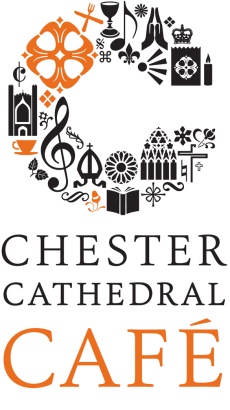 Refectory Group Menu 2018 REFRESHMENTS ON ARRIVALTea and coffee - £2.50 per person Including biscuits - £3.00 per person LUNCH PACKAGESSoup and sandwiches | Soup of the day served with a platter of freshly made sandwiches -£9.50 per person Set Menu – Two course £13.50, three courses £15.95STARTERSSoup of the day, served with a Mediterranean bloomer and golden croutonsPrawn cocktail saladCheese and tomato bruschettaChantenay carrots with feta cheese salad with a honey and lemon dressingChicken and smoked bacon terrineMAIN COURSESTraditional Italian lasagne served with Garlic ciabatta and saladPie of the day served with seasonal vegetables and potatoes Quiche of the day served with a Mediterranean bloomer and saladChicken roulade wrapped in bacon served with seasonal vegetables, roast potatoes and gravyHaddock fillet served with seasonal vegetables, ratatouille and mashed potatoes with a dill sauceTraditional sausages and mashed potatoChili con carne with riceFish pie served with seasonal vegetables and roast potatoesJacket potato with a tuna and melted cheese topping served with saladChicken curry and riceDESSERTSTraditional Victoria spongeSticky toffee pudding with toffee sauceApple pie with custardBread and butter pudding with custardFruit salad